Federazione Italiana Sports Acrobatici e CoreograficiMODULO ISCRIZIONE CORSO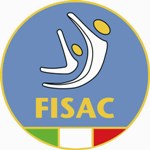 Spett. 	Comitato regionale FISAC	c/o  Presidente Regionale FISAC	Padovan Ornella	Via Campagna Bassa, 67	34170 - GORIZIAIl/La sottoscritto/a ________________________________________________________________Nato/a a ____________________________________________ il _________________________N° tessera FISAC (se in possesso). ____________________   Qualifica (se in possesso anchedi altra federazione o ente sportivo) _________________________________________________Società di appartenenza __________________________________________________________cellulare    _______________________________________   e-mail ___________________________________________________CHIEDE DI PARTECIPARE        Corso di Orientamento         Corso di AggiornamentoLa quota di partecipazione al corso è di € 20,00 a persona da pagarsi all’accredito.							Firma_________________________Data _____________________Da inviare entro il 3 febbraio 2017 all'indirizzo e-mail :   dinamicgym.go@gmail.com  